NB-200A3-jaw extra large through-hole power chuck (adapter included)More large bore:
The largest bore in wedge type power operated chucks.20% large bore:
Approximately 20% higher speed, higher gripping force and larger bore compared with regular chucks.Model NB-200A chucks are assembled with adaptor for ASA B5.9 type A spindles.Model NB-200A chucks are manufactured form high grade alloy steel. All sliding surfaces are hardened and ground for accurate actual running and long service repeatability.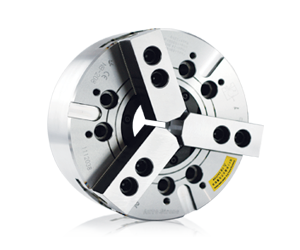 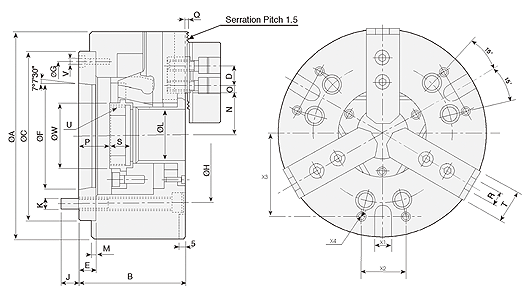 UNIT : mmSPEC
ModelThrough
-Hole
(mm)Plunger
Stroke
(mm)Jaw
Stroke
(In Dia.)
(mm)Max.
Pull
Force
(kgf)Max.
Gripping
Force
(kgf)Max.
Operating
Pressure
(kgf / cm2)Max.
Speed
(r.p.m.)Weight
(kg)Moment
Of Inertia I
(kg‧m2 )Matching
CylinderMatching
Hard JawMatching
Soft JawGripping
O.D. Range
(mm)NB-306A5Ø52125.42243581218.46000140.06M1552HJ06HC06Ø16-Ø170NB-208A6Ø66167.43558907520.55000240.14M1868HJ08HC08Ø20-Ø210NB-210A8Ø78198.843851131927.5420037.40.4M1878HJ10HC10Ø25-Ø254NB-310A8Ø81198.849761284831.5450036.40.33MK1881HJ10HC10Ø37-Ø254NB-212A11Ø1222310.658121499020.53200650.95M2511HJ12HC12Ø41-Ø315NB-215A15Ø1422310.672401835525.525001303.0M2816HJ15HC15Ø60-Ø405NB-218A15Ø166.52310.672401835525.520001614.77M2816HJ15HC15Ø75-Ø457DIM
ModelABC
(H6)DEFGHJKLMN
max.O
max.O
min.P
max.P
min.QRSTU
max.VWX
(H12)X2X3X4NB-306A517091140201582.563116104.7814.56xM1052534.318.259.2526142122031M60x23xM665163665M8NB-208A62101031702517106.375150133.3519.56xM126654223.7511.7531.515.52142035M74x23xM680164580M8NB-210A82541132203018139.719190171.45246xM167855333.7514.2526.57.52162540M87x23xM8941660102M10NB-310A82541132203018139.719190171.45246xM168155432.2514.2526.57.52162540M90x23xM8971660102M10NB-212A113151343003022196.869260235286xM20122674.236.2512.7542192212850M135x23xM101432060138M10NB-215A154051543804327285.775330.2330.2336xM24142693.545.2515.2534115224362M155x23xM121642080160M12NB-218A154571543804327285.775330.2330.2336xM24166.5696.763.2518.2534115224362M180x33xM1218920100160M12